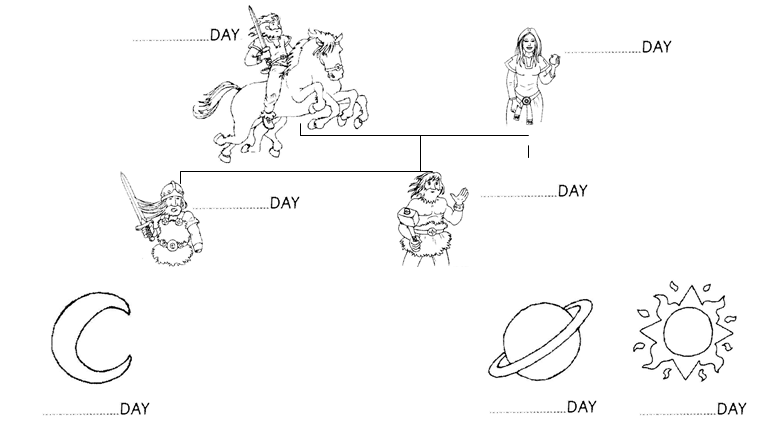 Monday (lundi)  le jour de la luneTuesday ( mardi)  le jour du dieu à la main coupéeWednesday (mercredi)  le jour du dieu au cheval à 8 pattesThursday (jeudi)  le jour du Thor (dieu avec le marteau)Friday ( vendredi)  le jour de la déesse (mère de Thor)Saturday (samedi)  le jour de saturneSunday (dimanche)  le jour du soleil